                                          Меньков Павел Николаевич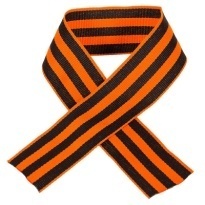 прапрадедушка воспитанника группы № 3 Лебедева Артемия.Родился в 1911 году в деревне Спицино Ярославского района, там же в 1941 году был призван в советскую армию. Красноармеец, рядовой служил в Воинской части 1237 апап 32А КарФ (1237 апап, 32 А Карф, 32 А, Карф).Боевой путь:Карф- Оборонительная операция 14А на Мурманском, Кандалакшском и Кестеньгском направлениях 29.06.-19.09.1941- - Оборонительная операция 7А на Ухтинском, Ругозерском, Петрозаводском и Олонецком направлениях 01.07.1941-01.10.1941- Боевые действия в составе: КарФ 22.08.1941 – 22.08.1941- Контрудар 14А на мурманском направлении 23.09.-10.11.1941- Боевые действия в составе: КарФ 22.10.1941 – 22.10.1941- Боевые действия в составе: КарФ 20.09.1942 – 20.09.1942- Боевые действия в составе: КарФ 05.05.1944 – 05.05.1944- Боевые действия в составе: КарФ 01.06.1944 – 01.06.1944- Разгром финских войск в Карелии 01. 06.- 31.07.1944- Боевые действия в составе: КарФ 20.06.1944 – 20.06.1944- Свирско-Петрозаводская наступательная операция 21.06.1944-09.08.1944- Боевые действия в составе: КарФ 30.06.1944 – 30.06.1944- Боевые действия в составе: КарФ 04.07.1944 – 04.07.1944Боевые действия в составе: КарФ 31.07.1944 – 31.07.1944- Боевые действия в составе: КарФ 15.08.1944 –15.08.1944- Преследование противника на Кандалакшском направлении 05.09.1944 – 05.10.1944Преследование противника на Кестеньгском направлении 08.09.1944 – 27.09.1944- 10 удар. Разгром немцев в районе Печенга. Октябрь 1944- Петсамо-Киркенесская наступательная операция. 07.10.- 29.10.1944Павел Николаевич имеет боевые награды:Медаль «За отвагу» Приказ подразделения № 47 от 19.10.1944.Находясь на наблюдательном пункте дивизиона,  обнаружил и определил месторасположение вражеской батареи.13.10.1944 года, находясь на передовом наблюдательном пункте дивизиона, под огнем противника, разведал две артбатареи противника, которые по его данным были подавлены.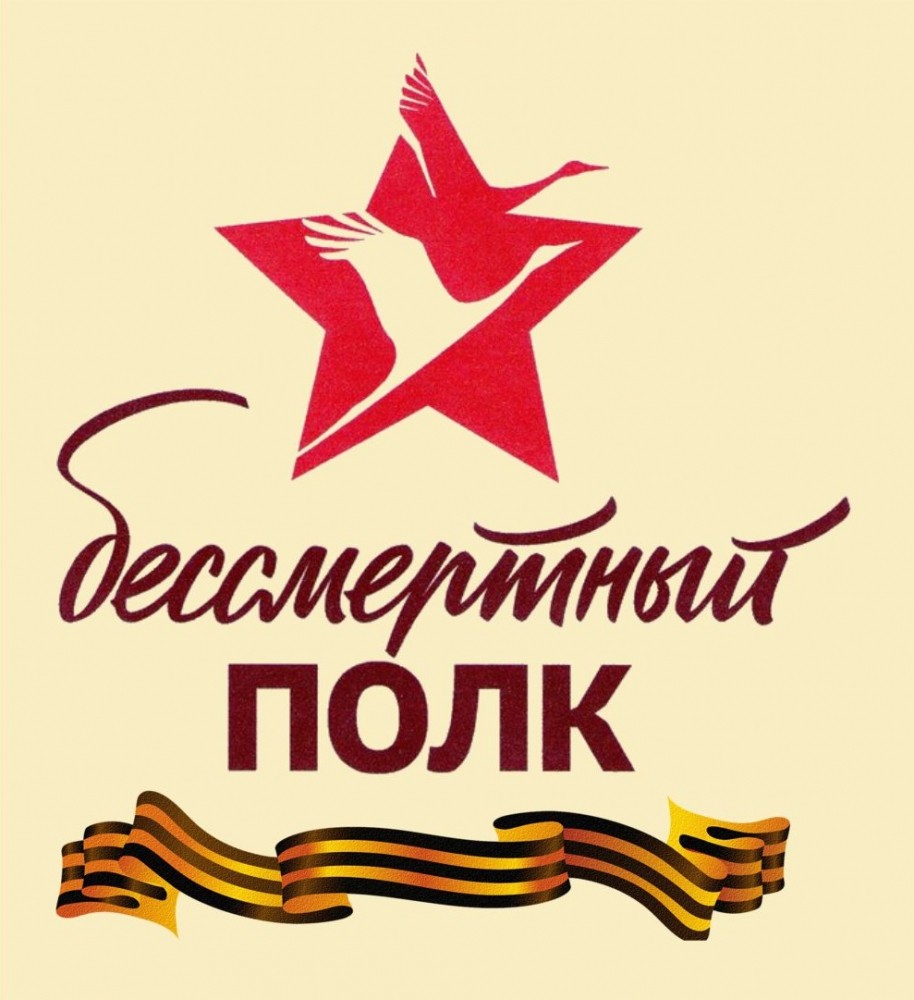 